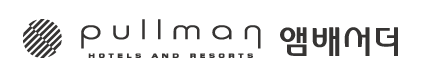 1. 한국화학공학회 호텔 예약 안내사항 [4월 18일(수) 접수마감]2. 요금 안내 및 객실 선택세금 10%포함3. 기타 요청 사항4. 결제 정보신청일 :  2018-00-00      신청자 : 한국화학공학회 담당 지배인 : 김유근 / 010-9618-0783/ 055-600-0723   Sales2@pullmanchangwon.com/  rsvn@pullmanchangwon.com예약 안내사항*투숙을 원하시는 호텔, 객실종류, 베드타입 선택, 입실/퇴실일 및 사용객실 수를 기입하여 주십시오. *객실은 선착순마감 예정입니다. 신청서를 보내주시면 객실확정 여부를 별도로 알려드립니다.*객실취소 : 체크인 기준 2일전 : 위약금 없음체크인 기준 1일 전 : 요금의 20% 청구체크인 당일 : 요금의 30% 청구*접수마감 기한은 4월 18일(수) 정오입니다.*4월은 호텔 성수기 기간이라 예약 마감이 빨리 될 수도 있음.HotelRoom TypeRoom TypeSpecial RateCheck inCheck out수량Pullman Ambassador ChangwonDeluxe RoomDoubleKRW 155,000,개Pullman Ambassador ChangwonDeluxe RoomTwinKRW 155,000개Pullman Ambassador ChangwonBreakfast(1인)Breakfast(1인)KRW 22,000개기타 요청사항개런티 카드 정보를 필히 기입해주시기 바랍니다.개런티 카드 정보를 필히 기입해주시기 바랍니다.개런티 카드 정보를 필히 기입해주시기 바랍니다.개런티 카드 정보를 필히 기입해주시기 바랍니다.카드사,카드소유주,카드번호유효기간* 알려주신 카드정보는 개런티용(호텔)으로만 사용되며, 실제 결제는 행사 당일 체크인/체크아웃시 직접 결제해주시면 됩니다.* 알려주신 카드정보는 개런티용(호텔)으로만 사용되며, 실제 결제는 행사 당일 체크인/체크아웃시 직접 결제해주시면 됩니다.* 알려주신 카드정보는 개런티용(호텔)으로만 사용되며, 실제 결제는 행사 당일 체크인/체크아웃시 직접 결제해주시면 됩니다.* 알려주신 카드정보는 개런티용(호텔)으로만 사용되며, 실제 결제는 행사 당일 체크인/체크아웃시 직접 결제해주시면 됩니다.